Me fixer des objectifs pour le temps de PrimaveraRepartir de mon PFPOù est-ce que j’en suis sur mes objectifs que je m’étais fixé ? Est-ce qu’il y a certains objectifs que j’ai envie de continuer, d’approfondir, d’aller plus loin ? Quelles sont mes envies pour la suite ? Quels sont les nouveaux objectifs que je me fixe pour ce temps de Primavera? Quel serait mon projet que j’ai envie de réaliser dans les jours/semaines qui viennent ? Ce projet c’est quelque chose que j’ai envie de faire depuis longtemps mais pour lequel je n’ai pas encore pris le temps... Jusqu’à aujourd’hui ! Je commence à y travailler seul et j’approfondi en accompagnement :)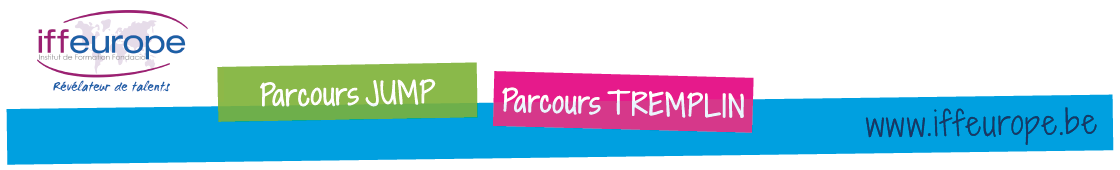 